Hvor har du ondt?.........................................................................................................................................................................................................................................................Hvor ondt har du? ............På en skala fra 1-10, hvor 10 er uudholdeligt ondt.Har du været impliceret i en ulykke?......................................................................................................................................................................Evt. andre årsager til dine smerter?...............................................................................................................................................................................................................................................................................................................................................................................................................................Hvor længe har du haft ondt?....................................Hvad betyder det for din hverdag?.........................................................................................................................................................................................................................................................Hvordan påvirker det dit arbejde og din fritid?...............................................................................................................................................................................................................................................................................................................................................................................................................................Hvilken behandling har du fået, eller får du? ..................................................................................................................................................................................................................................................................................................................................................................................................................................................................................................................Hvornår? ………………………………........................Får du medicin?........................................................Hvilket udbytte har du evt. fået af behandlingen?…………………………………………………………………………………………………………………………………………………………………………………………………………………………………………………………………………………………………………………Alder: ........Navn:..........................................................................……………………………………………………………Adresse:...........................................................................................................................................................................................................................................e-mail: .......................................................................Telefon: .....................................................................Arbejde/profession:....................................................Tidligere arbejde/profession: .....................................SEND VENLIGST DET UDFYLDTE SKEMA RETUR, INDEN DU SKAL TIL BEHANDLING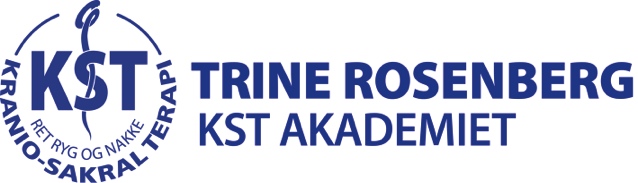 Søndergade 15 · 8600 Silkeborg · info@kst-akademiet.dk